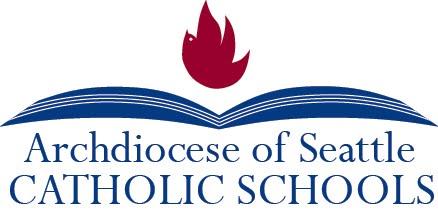 Social Studies Materials Review Materials Review Process: The Social Studies curriculum committee identified essential criteria that should be present in high-quality Social Studies instructional materials. We created a rubric that outlined these criteria in addition to other considerations such as cost and available professional development. We reviewed a variety of curriculum providers using these criteria and identified five publishers to review more thoroughly. The tables below outline the committee’s findings after formal informational presentations from each of the companies listed below. Recommendations for How to Use this Document: Each school has different needs, resources, and challenges. We recommend that schools interested in purchasing new Social Studies instructional materials review the table below to understand the different features offered by each product. Schools may wish to request a product demo to gain further insights into each product. After reviewing the information below, schools should choose the product that will best meet the needs and goals of their unique programs. Schools may also choose to use the committee rubric to conduct their own assessment of materials reviewed.  REVIEW OF SOCIAL STUDIES MATERIALS REVIEW OF SOCIAL STUDIES MATERIALS REVIEW OF SOCIAL STUDIES MATERIALS REVIEW OF SOCIAL STUDIES MATERIALS REVIEW OF SOCIAL STUDIES MATERIALS REVIEW OF SOCIAL STUDIES MATERIALS STORYPATHTCIPEARSONMCGRAW HILLHOUGHTON MIFFLIN HARCOURTGrade LevelsPK- 8K-8K-8K-8PK-8Material Type(s) (Print, digital, textbooks, magazines, etc.)Print and E-bookPrint and digitalSpanish student and teacher editions & Leveled Libraries available K-5 Spanish student editions will be available for Middle School November, 2019Print and digitalAll grades: print and digitalK-5/6: print is softcover consumable magazines6/7-8: print is hardcover textbooks w/ optional workbook4th Grade WA State HistoryUnits on Early NW Coast People, Oregon TrailNo, but supplementary online information availableYesNoNo7th Grade WA State HistoryNoNo, but supplementary online information availableNoNoNoAvailable in SpanishPlatform can translate text into SpanishYesYesYesOverall Committee RecommendationWe endorse and strongly recommend this for grades PK-4. In the lower grades, it could be used as a stand-alone or supplementary material. In grades 5-8, this should not be used as a core curriculum, but could be a nice supplement. This is the committee’s pick for purchase as a core curriculum. It is the most teacher-friendly and met mostly all of the committee’s criteria. These are acceptable materials. However, they were the last choice of the committee. These are acceptable materials, and were tied as the committee’s second choice with HMH. These are acceptable materials, and were tied as the committee’s second choice with McGraw Hill. Strengths-Well-aligned to Common Core ELA standards- Strong social and literacy components-Good for developing speaking and listening skills. -Strong ELL modifications-Project-based learning; highly interactive -Clear, easy-to-follow lesson plans. -Expansive digital subscription with highly interactive digital tools for students. -Online assessments provide assessment data visualizations-Student-centered-No charge for online professional development with a TCI consultant.-Digital consumables available for print or electronic use. -Varied assessments embedded-Remediation automatically sent to students who score below 70% -Pacing guide for each chapter-Cross-curricular connections built-in y book for 4th grade. -Includes suggestions for culturally responsive pedagogy-Online text translations available in many languages-Teachers can grade within the platform and upload their own resources.-Explorer Magazine available as a supplement in digital and print form. -Current events connections-Customizable assessments-Online resource library-Cross-curricular connections embedded-Lexile level can be adapted to accommodate all learners-Database of grade-level appropriate news articles updated monthly-Differentpacing guides available to accommodate different instructional hours-Cross-curricularconnections embedded-Customizable assessments-Auto-assessment scoring with item analysis-Lexile level can be adapted to accommodate all learners-Access to History Channel videos-Google classroom integration-Includes rubrics for performance assessments-Elementary program is made of magazines; teachers can pick and choose which to use-Access to Newseum database of newspaper covers through historyLimitations-Limited primary and secondary sources available-Requires teacher to supplement with additional sources -Each lesson lasts about a week- teacher concerns over feasibility of staying on track-Lesson activities do not foster group/collaborative learning-No online lessons, teachers just show the online text -Lesson activities do not foster group/collaborative learning-There may be too many materials for students to balance- inquiry journal, research companion, and explorer magazine-Seems to be more reading than writing focused  -Elementary magazine model requires renewal of magazines each year (no cost, but negative environmental impact)-Could offer too many materials- a bit overwhelming for teachers Professional Development Opportunities Available  Yes$3,000 for onsite PDYesDoes not charge for professional developmentYesOnline access to on-demand tutorials and interactive webinar sessions included. Onsite training available (with fees)Live webinarsRecorded trainingsEmbedded professional learning videosOnsite (with fees)Complimentary: Getting Started modules within online platformPurchased: In-person, webinar, AskHMH Q&A serviceGetting Started, follow-up, coachingIn-person: $2,800/day (6 hours)Webinars: $800-$1,400 for 2-4 hoursOnline coaching: $1,500-$4,500 for 4-8 sessionsMaximum number of participants varies. Depending on schedules, schools can collaborate on some options.Sales Contact Alisa Stevensonalisa@socialstudies.com (800) 421-4246 ext. 251  Brian Thomasbthomas@teachtci.com Julie Costjulie.coast@pearson.com 480-457-6222Jennifer Simpsonjennifer.simpson@mheducation.com 480-290-8356Heidi Schrockheidi.schrock@hmhco.com 630-262-5438Approx. Cost per Student for K-8 Six Year Adoption, 150 students**Pricing for StoryPath is shown for units, not by student. The prices listed are per grade level.$1,960 for 24 units; $89 per unit to purchase individual units$45 per student $110 per student for basic package. Price increases with digital subscriptions, leveled reader super kits, and myWorld Interactive Activity Pack $98 per student. Price increases with additional materials. $70 per studentApprox. Cost per Student for K-8 Six Year Adoption, 3,600 students $1,960 for 24 units; $89 per unit to purchase individual units$40 per student$87 per student.Price increases with digital subscriptions, leveled reader super kits, and myWorld Interactive Activity Pack $62 per student. Price increases with additional materials. $64 per studentApprox. Cost per Student for K-8 Six Year Adoption,        7, 300 Students$1,960 for 24 units; $89 per unit to purchase individual units$40 per student$78 per student. Price increases with digital subscriptions, leveled reader super kits, and myWorld Interactive Activity Pack$62 per student. Price increases with additional materials. $64 per studentApprox. Cost per Student for K-8 Six Year Adoption, 12,000 students$1,960 for 24 units; $89 per unit to purchase individual units$40 per student$74 per student. Price increases with digital subscriptions, leveled reader super kits, and myWorld Interactive Activity Pack$62 per student. Price increases with additional materials. $64 per studentApprox. Cost per Student for K-8 Six Year Adoption, 15,000 students$1,960 for 24 units; $89 per unit to purchase individual units$40 per student$74 per student. Price increases with digital subscriptions, leveled reader super kits, and myWorld Interactive Activity Pack$62 per student. Price increases with additional materials. $64 per studentNotes*Pricing for StoryPath is shown for units, not by student. The prices listed above would be per grade level. 